ВолховАдрес: д.Юшково микрорайон Мостопоезд д.12Часы работы: с 9:00 до 21:00 по рабочим дням.с 9:00 до 17:00 в субботу.Выходные: Воскресение.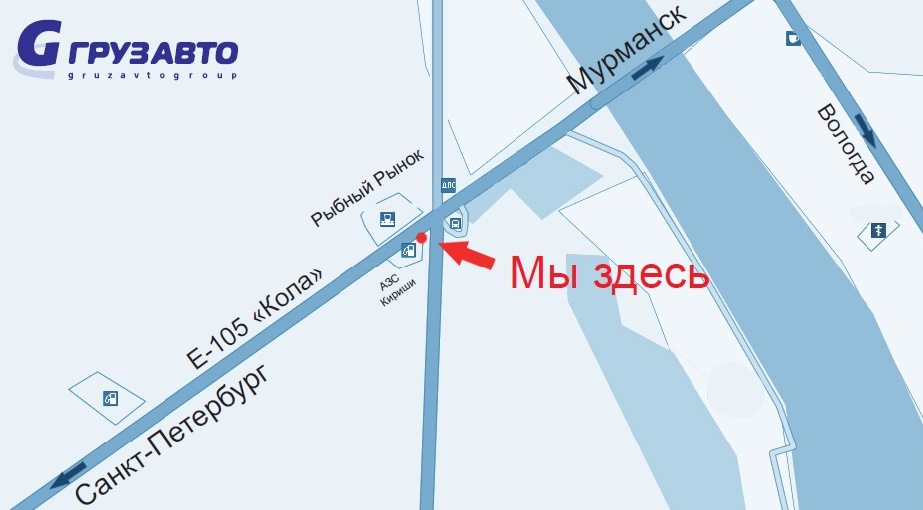 